§821.  DeliveryThe municipal clerk shall perform the following duties concerning the delivery of voting machines.  [PL 1985, c. 161, §6 (NEW).]1.  Delivery.  The municipal clerk shall have the voting machines delivered to each voting place at least 12 hours before the polls are opened on election day. At the time of delivery, the ballot labels must be in place on each machine.[PL 1995, c. 459, §90 (AMD).]2.  Arrangements of machines.  The clerk shall arrange each voting machine so that each ballot label, when not in use, and the exterior of the machine are completely visible to the election officials.[PL 1985, c. 161, §6 (NEW).]3.  Machines locked.  After the voting machines have been placed in the proper position at the voting place, the clerk shall make certain that each machine is ready for use when the polls open and the clerk shall then lock each machine.[RR 2019, c. 2, Pt. B, §64 (COR).]4.  Keys to voting machines.  At least 1/2 hour before the polls are opened on election day, the clerk shall deliver the keys to each machine in a sealed envelope to the warden at the voting place.[PL 1985, c. 161, §6 (NEW).]SECTION HISTORYPL 1985, c. 161, §6 (NEW). PL 1995, c. 459, §90 (AMD). RR 2019, c. 2, Pt. B, §64 (COR). The State of Maine claims a copyright in its codified statutes. If you intend to republish this material, we require that you include the following disclaimer in your publication:All copyrights and other rights to statutory text are reserved by the State of Maine. The text included in this publication reflects changes made through the First Regular Session and the First Special Session of the131st Maine Legislature and is current through November 1, 2023
                    . The text is subject to change without notice. It is a version that has not been officially certified by the Secretary of State. Refer to the Maine Revised Statutes Annotated and supplements for certified text.
                The Office of the Revisor of Statutes also requests that you send us one copy of any statutory publication you may produce. Our goal is not to restrict publishing activity, but to keep track of who is publishing what, to identify any needless duplication and to preserve the State's copyright rights.PLEASE NOTE: The Revisor's Office cannot perform research for or provide legal advice or interpretation of Maine law to the public. If you need legal assistance, please contact a qualified attorney.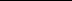 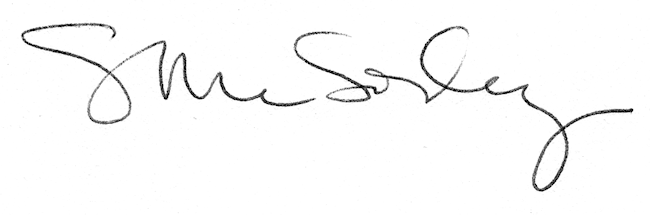 